Międzynarodowa szkoła letnia  "Wolin/Jómsborg: miejsce spotkania Słowian i Skandynawów w średniowieczu"16 - 30 lipca 2023 r., WolinZasady rekrutacji dla obywateli polskichUczestnikami międzynarodowej szkoły letniej „Wolin/Jómsborg: miejsce spotkania Słowian i Skandynawów w średniowieczu” mogą zostać studenci/studentki, którzy posiadają obywatelstwo polskie i  ukończyli co najmniej 1 rok studiów I stopnia, są w trakcie studiów II stopnia lub są uczestnikami studiów doktoranckich  (preferowane kierunki studiów: historia, archeologia, skandynawistyka, filologia germańska, szwedzka, norweska i islandzka).Kryteria oceny kandydatów/kandydatek1) Kryterium formalne: aplikować może osoba (obywatel polski), która ukończyła co najmniej 1 rok studiów I stopnia, jest w trakcie studiów II stopnia lub jest uczestnikiem studiów doktoranckich (preferowane kierunki studiów: historia, archeologia, skandynawistyka, filologia germańska, szwedzka, norweska i islandzka). Kryterium weryfikowane będzie na podstawie zaświadczenia z uczelni macierzystej kandydata/kandydatki, załączanego do formularza zgłoszeniowego jako plik w formacie PDF.2) Kryteria kwalifikujące:a) Średnia ocen ze wszystkich ukończonych semestrów studiów. Kryterium weryfikowane będzie na podstawie zaświadczenia z uczelni macierzystej kandydata/kandydatki, załączanego do formularza zgłoszeniowego jako plik w formacie PDF.b) Pisemne uzasadnienie wyboru szkoły letniej. Kryterium weryfikowane na podstawie informacji podanych przez kandydata/kandydatkę w liście motywacyjnym, załączanym do formularza zgłoszeniowego jako plik w formacie PDF.c) Znajomość języka angielskiego umożliwiająca aktywne i efektywne uczestnictwo w szkole letniej. Kryterium weryfikowane na podstawie oświadczenia złożonego przez kandydata/kandydatkę w formularzu rekrutacyjnym.3) Kryterium premiujące:a) Średnia ocen ze wszystkich ukończonych semestrów studiów. Kryterium weryfikowane będzie na podstawie zaświadczenia z uczelni macierzystej kandydata/kandydatki załączanego do formularza zgłoszeniowego jako plik w formacie PDF.b) Jak najwyższa liczba ukończonych semestrów studiów. Kryterium weryfikowane będzie na podstawie zaświadczenia z uczelni macierzystej kandydata/kandydatki załączanego do formularza zgłoszeniowego jako plik w formacie PDF.c) Jedna rekomendacja pracownika naukowego macierzystej uczelni. Kryterium weryfikowane na podstawie rekomendacji załączonej jako plik w formacie PDF.Wsparcie finansoweObywatele polscy nie otrzymują stypendium Narodowej Agencji Wymiany Akademickiej (NAWA) w programie "SPINAKER – Intensywne międzynarodowe programy kształcenia".Koszty zakwaterowania i wyżywienia uczestników szkoły letniej posiadających obywatelstwo polskie pokrywa Centrum Słowian i Wikingów "Wolin-Jomsborg-Vineta". Koszty podróży nie będą pokrywane.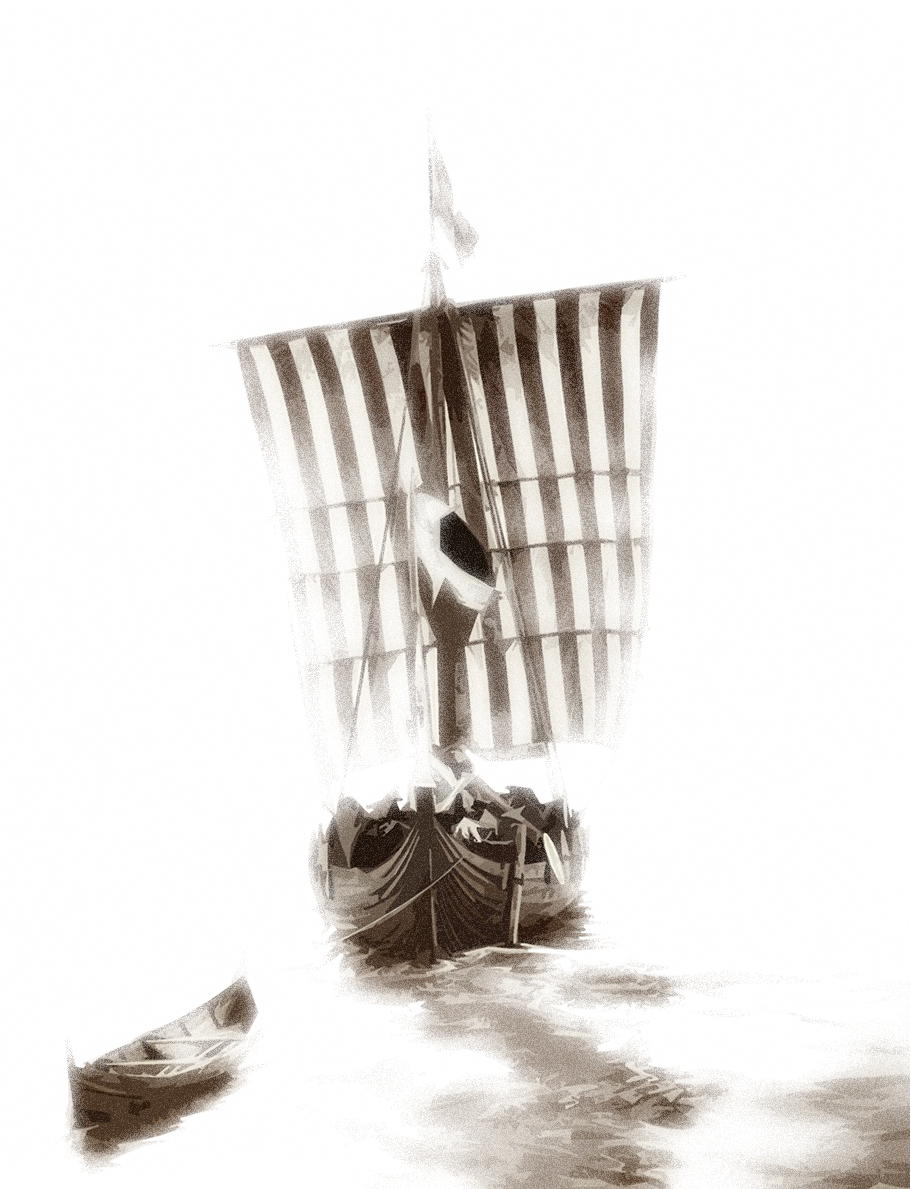 Udział w szkole letniej jest bezpłatny.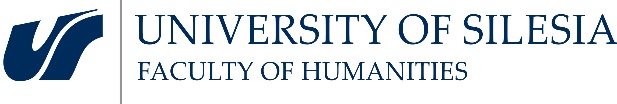 